京津冀公立医院髋关节、膝关节、吻合器类医用耗材联合采购企业及产品信息公示、质疑和澄清操作手册一、企业登录1.登录京津冀医用耗材联合采购平台，点击“生产企业系统”。选择CA登录模式，完成数字证书驱动的安装后，插入数字证书。等待页面读取证书后，输入CA密码，点击“登录”。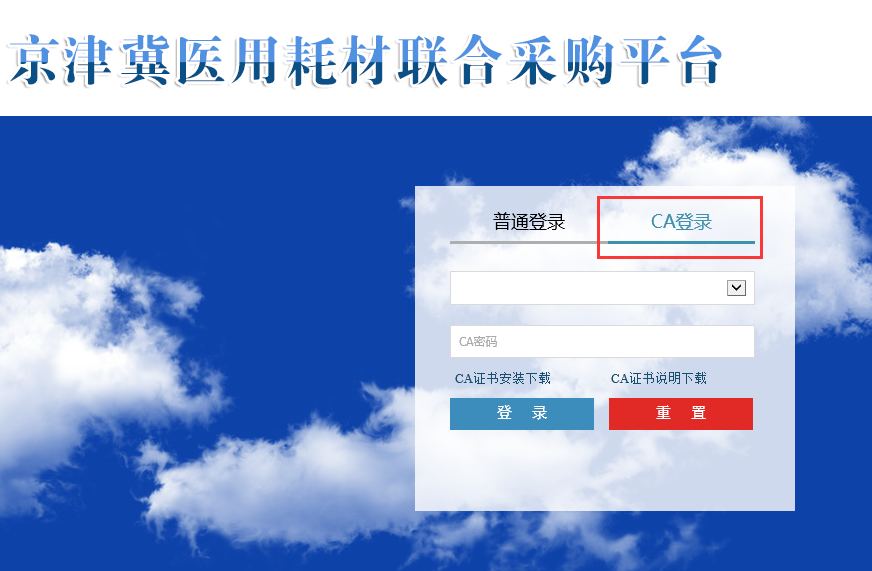 2.在主页面点击“招标系统”，进入企业详细功能模块。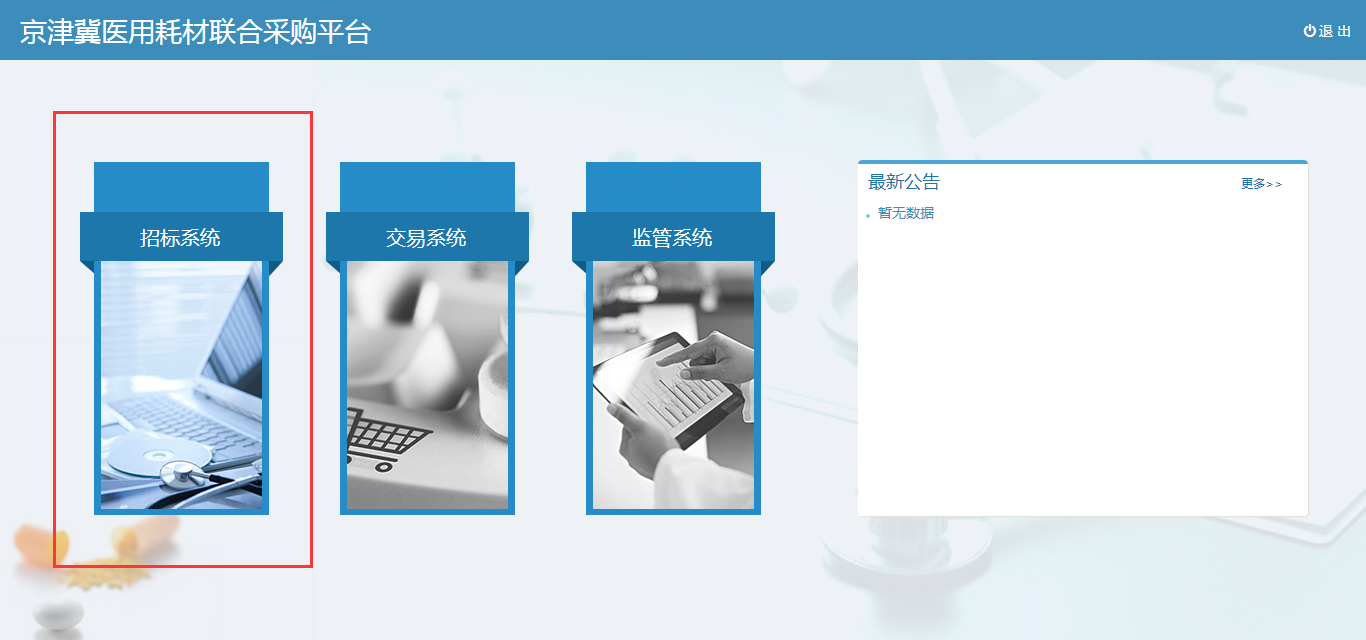 二、产品价格公示质疑澄清价格信息来源为京津冀三地医疗机构历史采购价和浙江、安徽、山东、陕西、江西、河北等六省、河北省唐山、张家口两市最近一期中标/挂网价格中的最低价。（一）查看公示信息1.在页面左边菜单点击“河北两类申报产品”，根据企业报名项目类别，显示对应子菜单“人工关节类产品公示”和“吻合器类产品公示”，企业可查看该类别全部公示产品。如下图所示：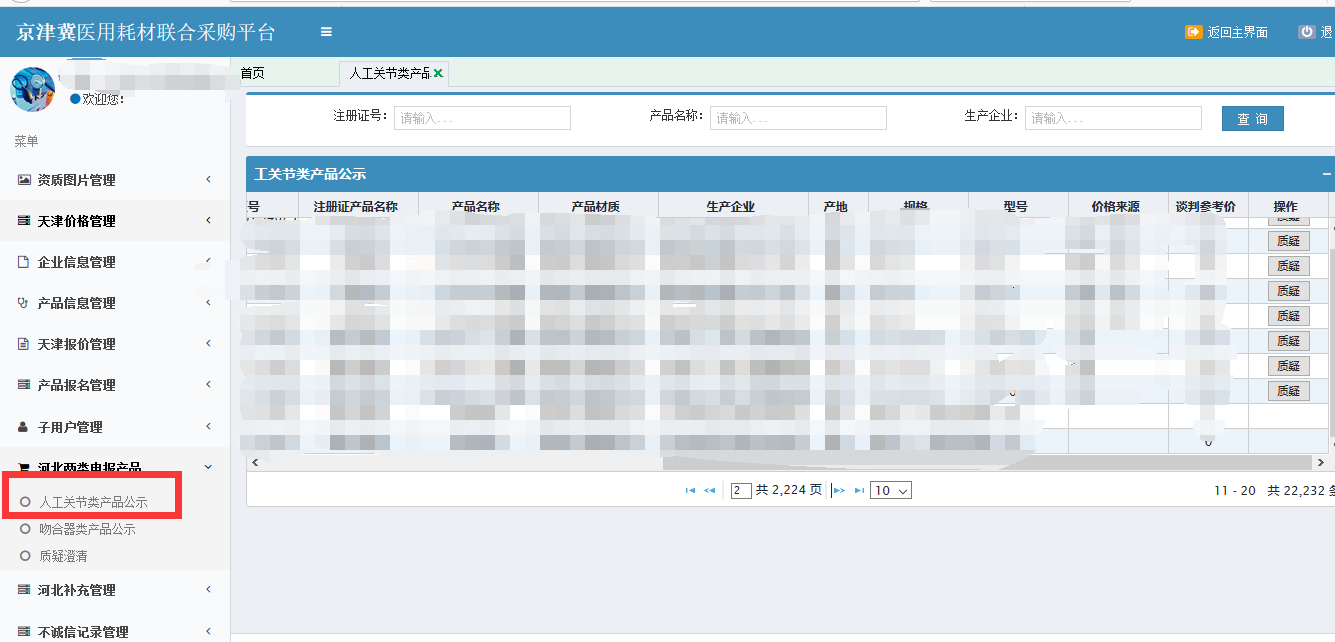 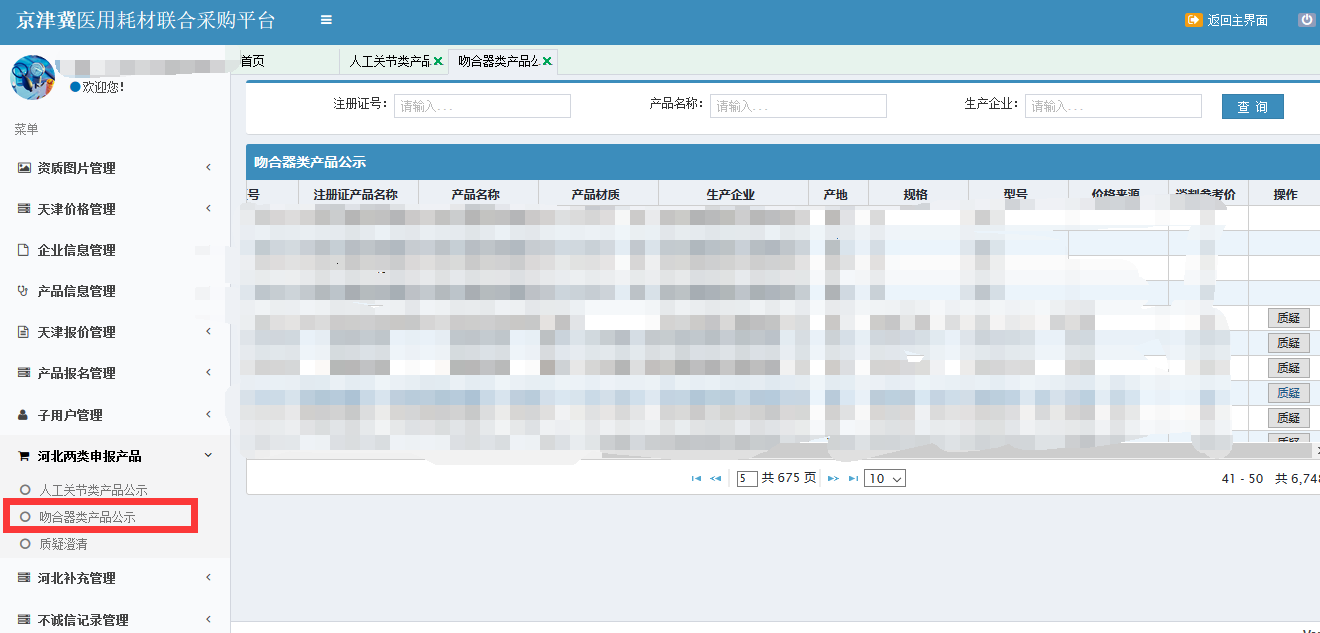 （二）质疑操作2.1价格质疑：用户对产品价格信息有异议的，可以在价格质疑列点击产品后方【质疑】按钮，页面自动跳转至质疑窗口，填写联系人姓名、联系人手机、质疑内容（必填）并选择相应证明材料（如购销发票、官方证明文件或官网截屏等）（必选）后点击保存。联系人姓名和联系人手机必须为真实有效信息，中心审核质疑信息时，与企业联系核实。2.2产品质疑：用户对产品信息有异议的，可以在产品质疑列点击产品后方【质疑】按钮，页面自动跳转至质疑窗口，填写联系人姓名、联系人手机、质疑内容（必填）并选择相应证明材料（官方证明文件或官网截屏等）（必选）后点击保存。联系人姓名和联系人手机必须为真实有效信息，中心审核质疑信息时，与企业联系核实。证明材料须真实、有效、清晰，应为有关部门的相关文件、批复、说明、票据、官网截屏等。若证明材料无法辨识或为伪造，将造成质疑无效或其他相关责任，由此造成的一切后果由企业自行承担。注：证明材料需提前通过“资质图片管理-图片上传”上传至系统中。另：质疑保存于2018年3月16日17:00:00截止操作！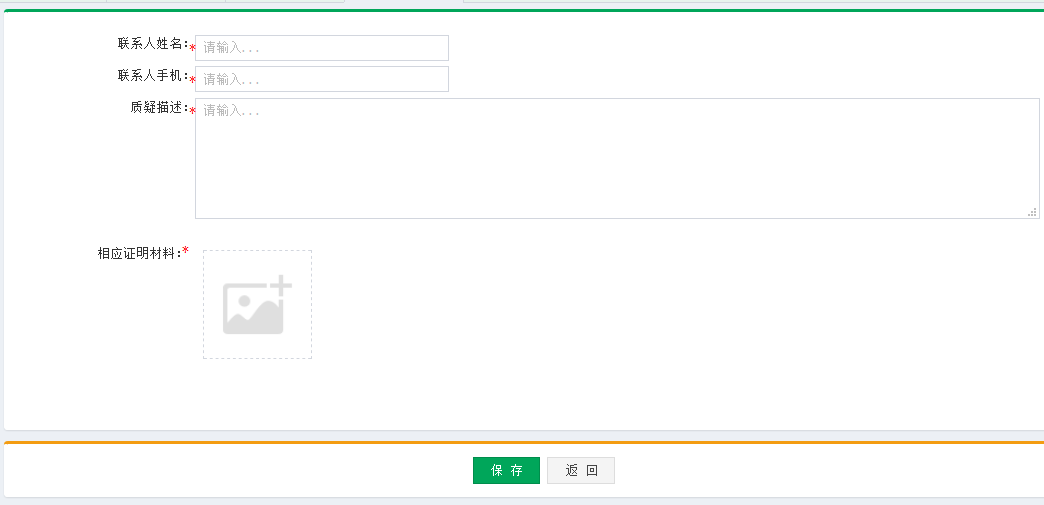 2.2保存后该产品在页面左边菜单点击“河北两类申报产品”，显示对应子菜单“质疑澄清”，企业可查看质疑其他企业的质疑信息和被其他企业质疑的质疑产品。此时被质疑方在子菜单“质疑澄清”看到该产品的质疑信息，质疑状态为“被质疑”，澄清状态变更为“未澄清”，表示该产品受到一条质疑且待澄清。被质疑方可针对被质疑内容进行澄清操作。如下图所示：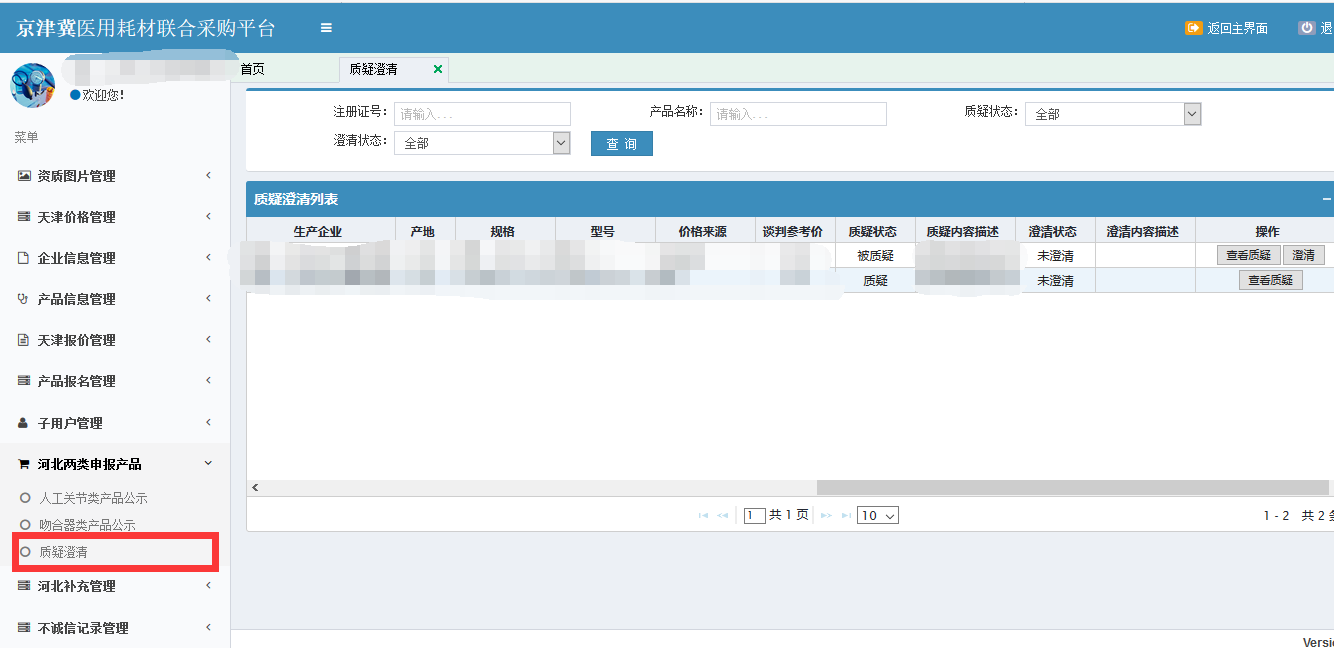 （三）澄清操作3.1本企业产品的操作列中有【澄清】按钮。质疑状态为“被质疑”，澄清状态为“未澄清/已澄清”的产品，可以进行澄清操作/修改澄清内容。点击【澄清】按钮，显示该质疑信息的详细信息。在质疑信息下方对该质疑进行澄清操作，填写联系人姓名、联系人手机、澄清描述（必填）并选择证明材料（如购销发票、官方证明文件或官网截屏等）（必选）后点击保存。联系人姓名和联系人手机必须为真实有效信息，中心审核澄清信息时，与企业联系核实。证明材料须真实、有效、清晰，应为有关部门的相关文件、批复、说明、票据、官网截屏等。若证明材料无法辨识或为伪造，将造成质疑无效或其他相关责任，由此造成的一切后果由企业自行承担。注：证明材料需提前通过“资质图片管理-图片上传”上传至系统中。另：澄清保存于2018年3月20日17:00:00截止操作！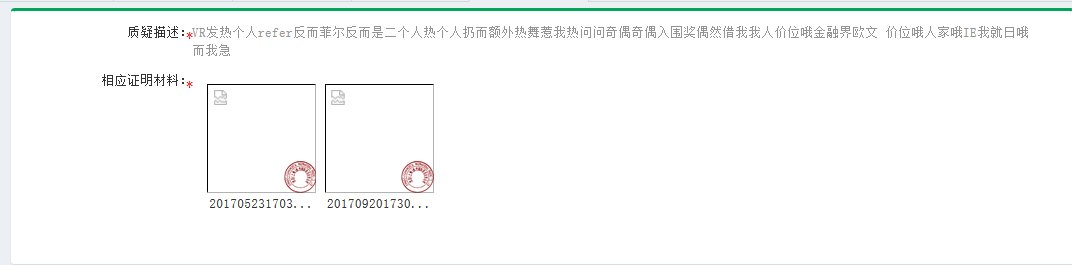 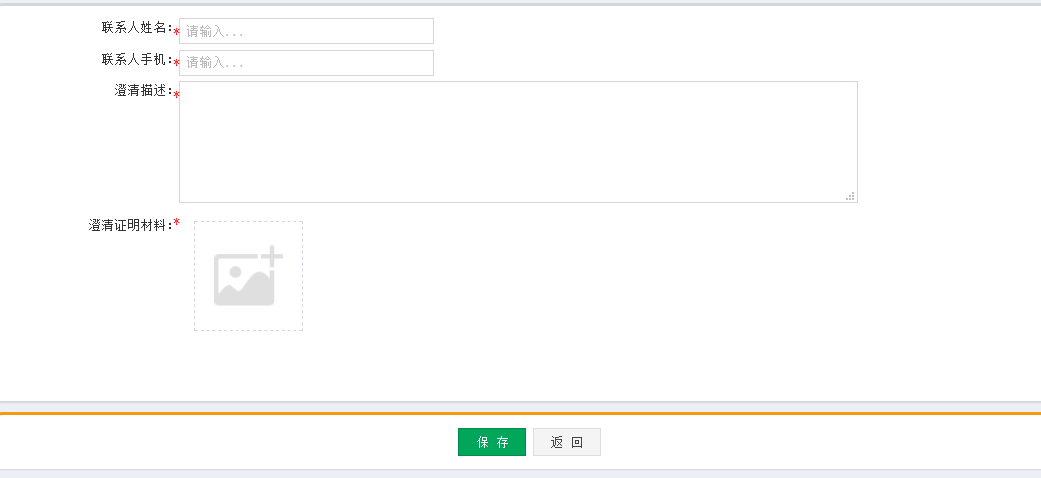 3.2澄清信息保存后，质疑澄清列表中澄清状态由“未澄清”变更为“已澄清”。截止时间前，被质疑方可对澄清内容进行修改。如下图所示：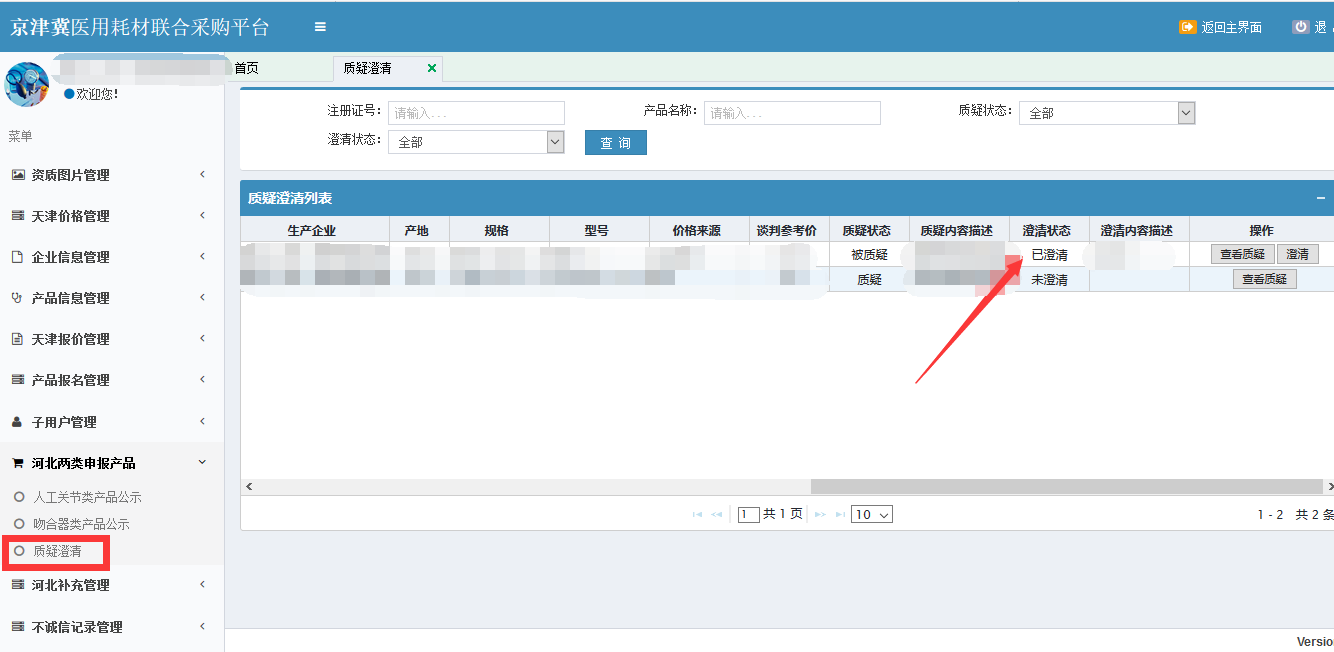 